BLUE Solutions: 8: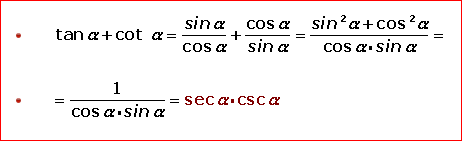 9: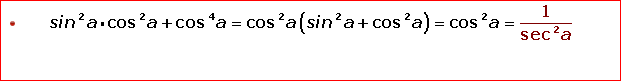 10: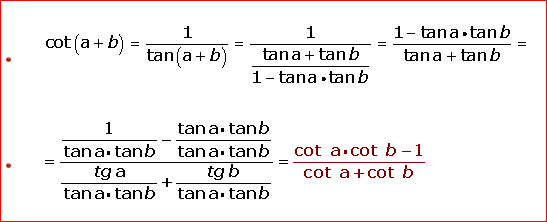 GREEN solutions:8: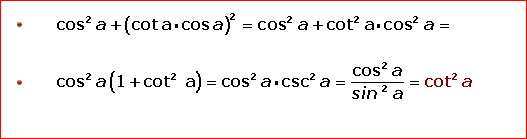 9: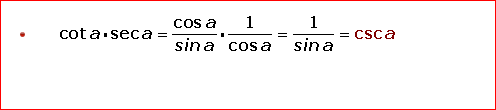 10: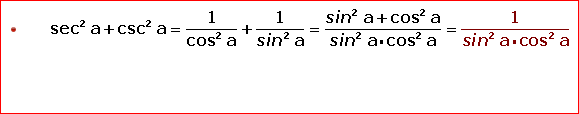 